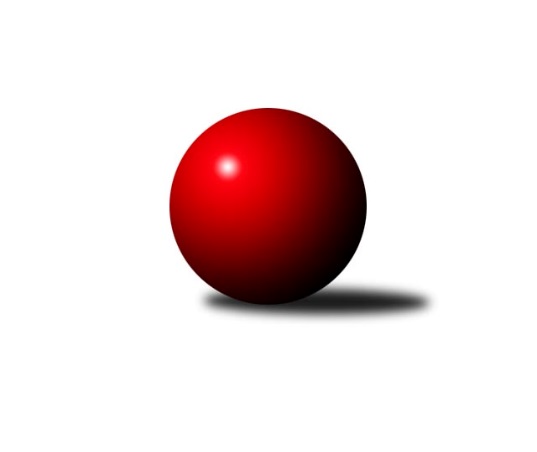 Č.19Ročník 2022/2023	28.4.2024 Středočeský krajský přebor I. třídy 2022/2023Statistika 19. kolaTabulka družstev:		družstvo	záp	výh	rem	proh	skore	sety	průměr	body	plné	dorážka	chyby	1.	KK Jiří Poděbrady B	17	11	0	6	80.5 : 55.5 	(112.0 : 92.0)	2533	22	1768	765	41.3	2.	KK Vlašim B	17	10	2	5	77.5 : 58.5 	(116.0 : 88.0)	2552	22	1763	789	41.7	3.	TJ Lhotka	17	11	0	6	75.5 : 60.5 	(111.0 : 93.0)	2505	22	1745	760	45.1	4.	KK SDS Sadská B	18	10	2	6	82.0 : 62.0 	(114.5 : 101.5)	2534	22	1767	767	38.7	5.	TJ Sparta Kutná Hora B	17	10	0	7	77.0 : 59.0 	(115.0 : 89.0)	2541	20	1772	770	40.6	6.	TJ Sokol Kostelec nad Černými lesy A	18	9	1	8	77.5 : 66.5 	(106.0 : 110.0)	2510	19	1740	769	38.2	7.	TJ Kovohutě Příbram B	17	7	1	9	63.0 : 73.0 	(87.5 : 116.5)	2414	15	1692	723	48.2	8.	KK Kosmonosy C	17	7	1	9	62.5 : 73.5 	(95.5 : 108.5)	2443	15	1722	722	50.5	9.	TJ Sparta Kutná Hora C	17	6	1	10	52.5 : 83.5 	(88.0 : 116.0)	2368	13	1674	695	54.1	10.	KK Kolín B	17	6	0	11	53.5 : 82.5 	(91.5 : 112.5)	2465	12	1714	750	44.3	11.	TJ Sokol Benešov C	16	3	0	13	50.5 : 77.5 	(91.0 : 101.0)	2438	6	1710	728	56.1Tabulka doma:		družstvo	záp	výh	rem	proh	skore	sety	průměr	body	maximum	minimum	1.	KK Jiří Poděbrady B	8	7	0	1	43.0 : 21.0 	(53.0 : 43.0)	2578	14	2696	2464	2.	TJ Sokol Kostelec nad Černými lesy A	9	7	0	2	53.0 : 19.0 	(64.5 : 43.5)	2540	14	2634	2423	3.	TJ Lhotka	9	7	0	2	46.5 : 25.5 	(67.0 : 41.0)	2456	14	2561	2380	4.	KK SDS Sadská B	9	6	1	2	47.0 : 25.0 	(65.0 : 43.0)	2597	13	2663	2527	5.	KK Vlašim B	9	6	1	2	45.0 : 27.0 	(64.0 : 44.0)	2545	13	2629	2431	6.	TJ Kovohutě Příbram B	7	6	0	1	42.5 : 13.5 	(52.0 : 32.0)	2475	12	2536	2406	7.	TJ Sparta Kutná Hora B	9	6	0	3	43.5 : 28.5 	(61.5 : 46.5)	2621	12	2672	2533	8.	KK Kosmonosy C	10	5	1	4	43.5 : 36.5 	(62.0 : 58.0)	2582	11	2652	2501	9.	KK Kolín B	9	5	0	4	36.0 : 36.0 	(51.5 : 56.5)	2536	10	2665	2436	10.	TJ Sparta Kutná Hora C	8	4	1	3	31.0 : 33.0 	(49.0 : 47.0)	2560	9	2637	2485	11.	TJ Sokol Benešov C	7	3	0	4	29.0 : 27.0 	(50.0 : 34.0)	2428	6	2530	2334Tabulka venku:		družstvo	záp	výh	rem	proh	skore	sety	průměr	body	maximum	minimum	1.	KK Vlašim B	8	4	1	3	32.5 : 31.5 	(52.0 : 44.0)	2553	9	2724	2435	2.	KK SDS Sadská B	9	4	1	4	35.0 : 37.0 	(49.5 : 58.5)	2526	9	2639	2473	3.	TJ Sparta Kutná Hora B	8	4	0	4	33.5 : 30.5 	(53.5 : 42.5)	2542	8	2652	2421	4.	TJ Lhotka	8	4	0	4	29.0 : 35.0 	(44.0 : 52.0)	2512	8	2597	2383	5.	KK Jiří Poděbrady B	9	4	0	5	37.5 : 34.5 	(59.0 : 49.0)	2524	8	2700	2404	6.	TJ Sokol Kostelec nad Černými lesy A	9	2	1	6	24.5 : 47.5 	(41.5 : 66.5)	2505	5	2619	2408	7.	KK Kosmonosy C	7	2	0	5	19.0 : 37.0 	(33.5 : 50.5)	2416	4	2548	2245	8.	TJ Sparta Kutná Hora C	9	2	0	7	21.5 : 50.5 	(39.0 : 69.0)	2367	4	2577	2240	9.	TJ Kovohutě Příbram B	10	1	1	8	20.5 : 59.5 	(35.5 : 84.5)	2406	3	2528	2291	10.	KK Kolín B	8	1	0	7	17.5 : 46.5 	(40.0 : 56.0)	2462	2	2562	2302	11.	TJ Sokol Benešov C	9	0	0	9	21.5 : 50.5 	(41.0 : 67.0)	2439	0	2551	2316Tabulka podzimní části:		družstvo	záp	výh	rem	proh	skore	sety	průměr	body	doma	venku	1.	TJ Lhotka	10	9	0	1	56.5 : 23.5 	(72.5 : 47.5)	2505	18 	5 	0 	0 	4 	0 	1	2.	TJ Sparta Kutná Hora B	10	7	0	3	47.5 : 32.5 	(68.0 : 52.0)	2532	14 	3 	0 	1 	4 	0 	2	3.	KK Jiří Poděbrady B	10	6	0	4	43.5 : 36.5 	(62.0 : 58.0)	2504	12 	4 	0 	1 	2 	0 	3	4.	TJ Sokol Kostelec nad Černými lesy A	10	5	1	4	45.5 : 34.5 	(61.0 : 59.0)	2554	11 	3 	0 	2 	2 	1 	2	5.	KK SDS Sadská B	10	5	1	4	40.0 : 40.0 	(62.0 : 58.0)	2548	11 	3 	1 	2 	2 	0 	2	6.	TJ Kovohutě Příbram B	10	4	1	5	36.5 : 43.5 	(50.5 : 69.5)	2384	9 	4 	0 	0 	0 	1 	5	7.	KK Kolín B	10	4	0	6	35.0 : 45.0 	(55.5 : 64.5)	2456	8 	3 	0 	3 	1 	0 	3	8.	KK Vlašim B	10	3	2	5	34.5 : 45.5 	(60.0 : 60.0)	2548	8 	1 	1 	2 	2 	1 	3	9.	KK Kosmonosy C	10	3	1	6	37.5 : 42.5 	(58.0 : 62.0)	2453	7 	2 	1 	3 	1 	0 	3	10.	TJ Sokol Benešov C	10	3	0	7	35.5 : 44.5 	(65.5 : 54.5)	2437	6 	3 	0 	3 	0 	0 	4	11.	TJ Sparta Kutná Hora C	10	3	0	7	28.0 : 52.0 	(45.0 : 75.0)	2371	6 	2 	0 	2 	1 	0 	5Tabulka jarní části:		družstvo	záp	výh	rem	proh	skore	sety	průměr	body	doma	venku	1.	KK Vlašim B	7	7	0	0	43.0 : 13.0 	(56.0 : 28.0)	2601	14 	5 	0 	0 	2 	0 	0 	2.	KK SDS Sadská B	8	5	1	2	42.0 : 22.0 	(52.5 : 43.5)	2541	11 	3 	0 	0 	2 	1 	2 	3.	KK Jiří Poděbrady B	7	5	0	2	37.0 : 19.0 	(50.0 : 34.0)	2639	10 	3 	0 	0 	2 	0 	2 	4.	KK Kosmonosy C	7	4	0	3	25.0 : 31.0 	(37.5 : 46.5)	2491	8 	3 	0 	1 	1 	0 	2 	5.	TJ Sokol Kostelec nad Černými lesy A	8	4	0	4	32.0 : 32.0 	(45.0 : 51.0)	2471	8 	4 	0 	0 	0 	0 	4 	6.	TJ Sparta Kutná Hora C	7	3	1	3	24.5 : 31.5 	(43.0 : 41.0)	2426	7 	2 	1 	1 	1 	0 	2 	7.	TJ Sparta Kutná Hora B	7	3	0	4	29.5 : 26.5 	(47.0 : 37.0)	2594	6 	3 	0 	2 	0 	0 	2 	8.	TJ Kovohutě Příbram B	7	3	0	4	26.5 : 29.5 	(37.0 : 47.0)	2492	6 	2 	0 	1 	1 	0 	3 	9.	TJ Lhotka	7	2	0	5	19.0 : 37.0 	(38.5 : 45.5)	2509	4 	2 	0 	2 	0 	0 	3 	10.	KK Kolín B	7	2	0	5	18.5 : 37.5 	(36.0 : 48.0)	2514	4 	2 	0 	1 	0 	0 	4 	11.	TJ Sokol Benešov C	6	0	0	6	15.0 : 33.0 	(25.5 : 46.5)	2448	0 	0 	0 	1 	0 	0 	5 Zisk bodů pro družstvo:		jméno hráče	družstvo	body	zápasy	v %	dílčí body	sety	v %	1.	Jitka Bulíčková 	TJ Sparta Kutná Hora C 	13	/	15	(87%)	20.5	/	30	(68%)	2.	Miroslav Pessr 	KK Vlašim B 	13	/	16	(81%)	26	/	32	(81%)	3.	Vlastimil Pírek 	KK Vlašim B 	13	/	16	(81%)	22.5	/	32	(70%)	4.	Jan Svoboda 	KK SDS Sadská B 	13	/	17	(76%)	21	/	34	(62%)	5.	Michal Brachovec 	TJ Sokol Kostelec nad Černými lesy A 	13	/	18	(72%)	20	/	36	(56%)	6.	Ondřej Majerčík 	KK Kosmonosy C 	12	/	16	(75%)	23	/	32	(72%)	7.	Karel Drábek 	TJ Sokol Benešov C 	11.5	/	16	(72%)	20	/	32	(63%)	8.	Jiří Řehoř 	KK Kosmonosy C 	11	/	17	(65%)	23	/	34	(68%)	9.	Svatopluk Čech 	KK Jiří Poděbrady B 	11	/	17	(65%)	19	/	34	(56%)	10.	Václav Pufler 	TJ Sparta Kutná Hora B 	11	/	17	(65%)	18	/	34	(53%)	11.	Roman Weiss 	KK Kolín B 	10	/	12	(83%)	21	/	24	(88%)	12.	Jan Renka ml.	KK SDS Sadská B 	10	/	12	(83%)	20	/	24	(83%)	13.	Jitka Vacková 	KK Jiří Poděbrady B 	10	/	13	(77%)	17.5	/	26	(67%)	14.	Dušan Hejduk 	TJ Lhotka 	10	/	15	(67%)	24	/	30	(80%)	15.	Jitka Drábková 	TJ Sokol Benešov C 	10	/	16	(63%)	19	/	32	(59%)	16.	Jaroslav Čermák 	TJ Sparta Kutná Hora B 	10	/	17	(59%)	23	/	34	(68%)	17.	Jaroslav Hojka 	KK SDS Sadská B 	10	/	17	(59%)	19.5	/	34	(57%)	18.	Miloslav Budský 	TJ Sokol Kostelec nad Černými lesy A 	10	/	18	(56%)	17	/	36	(47%)	19.	Vladislav Pessr 	KK Vlašim B 	9.5	/	14	(68%)	18	/	28	(64%)	20.	Ladislav Hetcl st.	KK Kolín B 	9.5	/	14	(68%)	15	/	28	(54%)	21.	Petr Kříž 	TJ Kovohutě Příbram B 	9	/	15	(60%)	14	/	30	(47%)	22.	Jaroslava Soukenková 	TJ Sokol Kostelec nad Černými lesy A 	9	/	18	(50%)	14.5	/	36	(40%)	23.	Václav Šefl 	TJ Kovohutě Příbram B 	8.5	/	13	(65%)	16	/	26	(62%)	24.	Eva Renková 	TJ Sparta Kutná Hora C 	8	/	13	(62%)	18	/	26	(69%)	25.	Veronika Šatavová 	TJ Sokol Kostelec nad Černými lesy A 	8	/	13	(62%)	15	/	26	(58%)	26.	Jiří Miláček 	KK Jiří Poděbrady B 	8	/	14	(57%)	16	/	28	(57%)	27.	Josef Hejduk 	TJ Lhotka 	8	/	14	(57%)	15	/	28	(54%)	28.	Ondřej Šustr 	KK Jiří Poděbrady B 	8	/	14	(57%)	15	/	28	(54%)	29.	Pavel Nový 	TJ Lhotka 	8	/	14	(57%)	13	/	28	(46%)	30.	Daniel Brejcha 	TJ Sparta Kutná Hora B 	7.5	/	12	(63%)	17	/	24	(71%)	31.	Jan Renka st.	KK SDS Sadská B 	7	/	9	(78%)	12	/	18	(67%)	32.	Martin Čistý 	TJ Lhotka 	7	/	11	(64%)	15.5	/	22	(70%)	33.	Adam Janda 	TJ Sparta Kutná Hora B 	7	/	11	(64%)	14	/	22	(64%)	34.	Lukáš Chmel 	TJ Kovohutě Příbram B 	7	/	11	(64%)	13	/	22	(59%)	35.	Dalibor Mierva 	KK Kolín B 	7	/	15	(47%)	17	/	30	(57%)	36.	Patrik Polach 	TJ Sokol Benešov C 	7	/	16	(44%)	17.5	/	32	(55%)	37.	Václav Kodet 	TJ Kovohutě Příbram B 	7	/	16	(44%)	14.5	/	32	(45%)	38.	Jiří Řehoř 	KK Kosmonosy C 	7	/	17	(41%)	13	/	34	(38%)	39.	Václav Anděl 	KK Jiří Poděbrady B 	6.5	/	13	(50%)	15	/	26	(58%)	40.	Milena Čapková 	TJ Kovohutě Příbram B 	6.5	/	13	(50%)	11	/	26	(42%)	41.	Miloš Lédl 	KK SDS Sadská B 	6	/	12	(50%)	11	/	24	(46%)	42.	František Tesař 	TJ Sparta Kutná Hora B 	6	/	12	(50%)	10.5	/	24	(44%)	43.	Jan Suchánek 	KK SDS Sadská B 	6	/	14	(43%)	10	/	28	(36%)	44.	Vladimír Klindera 	KK Jiří Poděbrady B 	6	/	15	(40%)	11	/	30	(37%)	45.	Karel Palát 	TJ Sokol Benešov C 	6	/	16	(38%)	13.5	/	32	(42%)	46.	Pavel Vojta 	KK Vlašim B 	6	/	17	(35%)	16.5	/	34	(49%)	47.	Miroslav Šplíchal 	TJ Sokol Kostelec nad Černými lesy A 	6	/	17	(35%)	13	/	34	(38%)	48.	Simona Kačenová 	KK Vlašim B 	6	/	17	(35%)	11	/	34	(32%)	49.	Martin Malkovský 	TJ Sokol Kostelec nad Černými lesy A 	5.5	/	12	(46%)	12.5	/	24	(52%)	50.	Jakub Nový 	TJ Lhotka 	5.5	/	13	(42%)	12.5	/	26	(48%)	51.	Bohumír Kopecký 	TJ Sparta Kutná Hora B 	5.5	/	17	(32%)	16.5	/	34	(49%)	52.	Dušan Richter 	KK Jiří Poděbrady B 	5	/	8	(63%)	10	/	16	(63%)	53.	David Dvořák 	TJ Sokol Benešov C 	5	/	8	(63%)	8	/	16	(50%)	54.	Jan Dušek 	KK SDS Sadská B 	5	/	10	(50%)	10	/	20	(50%)	55.	Luboš Zajíček 	KK Vlašim B 	5	/	11	(45%)	12	/	22	(55%)	56.	Dušan Hejduk 	TJ Lhotka 	5	/	11	(45%)	12	/	22	(55%)	57.	Václav Jelínek 	TJ Sparta Kutná Hora B 	5	/	11	(45%)	8	/	22	(36%)	58.	Karel Nový 	TJ Lhotka 	5	/	12	(42%)	11	/	24	(46%)	59.	Ladislav Dytrych 	KK Kosmonosy C 	5	/	13	(38%)	10	/	26	(38%)	60.	Jaroslav Chmel 	TJ Kovohutě Příbram B 	5	/	13	(38%)	7	/	26	(27%)	61.	Jindřiška Svobodová 	KK Kosmonosy C 	5	/	14	(36%)	11	/	28	(39%)	62.	Klára Miláčková 	TJ Sparta Kutná Hora C 	4.5	/	12	(38%)	13	/	24	(54%)	63.	Ivana Kopecká 	TJ Sparta Kutná Hora C 	4.5	/	16	(28%)	12.5	/	32	(39%)	64.	Luboš Řezáč 	TJ Kovohutě Příbram B 	4	/	6	(67%)	8	/	12	(67%)	65.	Jakub Vachta 	KK Kolín B 	4	/	7	(57%)	9	/	14	(64%)	66.	Lukáš Štich 	KK Jiří Poděbrady B 	4	/	7	(57%)	7.5	/	14	(54%)	67.	Miroslav Drábek 	TJ Sokol Benešov C 	4	/	9	(44%)	9	/	18	(50%)	68.	Tomáš Zimmerhakl 	KK Kosmonosy C 	3.5	/	8	(44%)	7	/	16	(44%)	69.	Jonathan Mensatoris 	KK Kolín B 	3	/	5	(60%)	4	/	10	(40%)	70.	Jana Abrahámová 	TJ Sparta Kutná Hora C 	3	/	6	(50%)	4	/	12	(33%)	71.	Lukáš Vacek 	KK Kolín B 	3	/	9	(33%)	7.5	/	18	(42%)	72.	Jakub Hlava 	TJ Sokol Kostelec nad Černými lesy A 	2.5	/	3	(83%)	4	/	6	(67%)	73.	Jiří Halfar 	TJ Sparta Kutná Hora B 	2	/	2	(100%)	4	/	4	(100%)	74.	Daniel Sus 	TJ Sokol Kostelec nad Černými lesy A 	2	/	2	(100%)	4	/	4	(100%)	75.	Michal Třeštík 	TJ Sokol Kostelec nad Černými lesy A 	2	/	2	(100%)	3	/	4	(75%)	76.	Jan Urban 	KK Vlašim B 	2	/	3	(67%)	5	/	6	(83%)	77.	Ladislav Hetcl ml.	KK Kolín B 	2	/	5	(40%)	6	/	10	(60%)	78.	Marie Adamcová 	TJ Sparta Kutná Hora C 	2	/	6	(33%)	5	/	12	(42%)	79.	Jiří Buben 	KK Kosmonosy C 	2	/	11	(18%)	6.5	/	22	(30%)	80.	Zdeňka Vokolková 	TJ Sparta Kutná Hora C 	2	/	11	(18%)	5.5	/	22	(25%)	81.	Markéta Lavická 	TJ Sparta Kutná Hora C 	2	/	11	(18%)	5	/	22	(23%)	82.	Marie Šturmová 	KK SDS Sadská B 	2	/	14	(14%)	8	/	28	(29%)	83.	Hana Barborová 	TJ Sparta Kutná Hora C 	1.5	/	7	(21%)	3.5	/	14	(25%)	84.	David Novák 	TJ Sokol Kostelec nad Černými lesy A 	1	/	1	(100%)	1	/	2	(50%)	85.	Petr Polák 	TJ Kovohutě Příbram B 	1	/	1	(100%)	1	/	2	(50%)	86.	Luboš Brabec 	TJ Sokol Benešov C 	1	/	1	(100%)	1	/	2	(50%)	87.	Jiří Miláček 	KK SDS Sadská B 	1	/	2	(50%)	2	/	4	(50%)	88.	Michal Hejduk 	TJ Lhotka 	1	/	2	(50%)	1	/	4	(25%)	89.	Vojtěch Bulíček 	TJ Sparta Kutná Hora B 	1	/	3	(33%)	4	/	6	(67%)	90.	Natálie Krupková 	KK Kolín B 	1	/	4	(25%)	2	/	8	(25%)	91.	Vladislav Tajč 	KK Kosmonosy C 	1	/	5	(20%)	2	/	10	(20%)	92.	Miloš Brenning 	TJ Kovohutě Příbram B 	1	/	5	(20%)	2	/	10	(20%)	93.	Jakub Moučka 	KK Kolín B 	1	/	9	(11%)	1	/	18	(6%)	94.	František Zahajský 	TJ Sokol Kostelec nad Černými lesy A 	0.5	/	2	(25%)	1	/	4	(25%)	95.	Michaela Košnarová 	KK Jiří Poděbrady B 	0	/	1	(0%)	1	/	2	(50%)	96.	Tomáš Hašek 	KK Vlašim B 	0	/	1	(0%)	1	/	2	(50%)	97.	Martin Šatava 	TJ Sokol Kostelec nad Černými lesy A 	0	/	1	(0%)	0	/	2	(0%)	98.	Luboš Trna 	KK Vlašim B 	0	/	1	(0%)	0	/	2	(0%)	99.	Renáta Vystrčilová 	KK Kosmonosy C 	0	/	1	(0%)	0	/	2	(0%)	100.	Radek Vojta 	KK Vlašim B 	0	/	1	(0%)	0	/	2	(0%)	101.	Marie Váňová 	KK Vlašim B 	0	/	2	(0%)	1	/	4	(25%)	102.	Marek Vyskočil 	TJ Sokol Benešov C 	0	/	2	(0%)	1	/	4	(25%)	103.	František Pícha 	KK Vlašim B 	0	/	2	(0%)	1	/	4	(25%)	104.	Tomáš Pekař 	KK Kolín B 	0	/	2	(0%)	0	/	4	(0%)	105.	Vladimír Pergl 	TJ Kovohutě Příbram B 	0	/	3	(0%)	0	/	6	(0%)	106.	Pavel Holoubek 	KK Kolín B 	0	/	4	(0%)	2	/	8	(25%)	107.	Miloslav Procházka 	TJ Sokol Benešov C 	0	/	12	(0%)	2	/	24	(8%)	108.	Rudolf Zborník 	KK Kolín B 	0	/	14	(0%)	5	/	28	(18%)Průměry na kuželnách:		kuželna	průměr	plné	dorážka	chyby	výkon na hráče	1.	KK Kosmonosy, 3-6	2570	1782	788	47.3	(428.4)	2.	TJ Sparta Kutná Hora, 1-4	2562	1783	779	43.2	(427.1)	3.	Poděbrady, 1-4	2557	1773	783	43.2	(426.2)	4.	Spartak Vlašim, 1-2	2508	1741	766	47.1	(418.1)	5.	TJ Sokol Kostelec nad Černými lesy, 1-4	2497	1728	769	38.3	(416.3)	6.	TJ Kovohutě Příbram, 1-2	2434	1711	723	44.6	(405.8)	7.	Benešov, 1-4	2423	1692	731	56.1	(404.0)	8.	Lhotka - Hospoda U Hejduků, 1-2	2412	1697	714	49.2	(402.1)Nejlepší výkony na kuželnách:KK Kosmonosy, 3-6KK Jiří Poděbrady B	2700	19. kolo	Ondřej Šustr 	KK Jiří Poděbrady B	505	19. koloKK Kosmonosy C	2652	7. kolo	Miroslav Pessr 	KK Vlašim B	490	5. koloKK Kosmonosy C	2643	10. kolo	Jiří Řehoř 	KK Kosmonosy C	489	7. koloKK SDS Sadská B	2639	9. kolo	Jiří Řehoř 	KK Kosmonosy C	482	14. koloKK Kosmonosy C	2635	12. kolo	Miloslav Budský 	TJ Sokol Kostelec nad Černými lesy A	474	7. koloKK Kosmonosy C	2606	15. kolo	Jaroslav Čermák 	TJ Sparta Kutná Hora B	473	14. koloKK Vlašim B	2595	5. kolo	Martin Čistý 	TJ Lhotka	468	12. koloTJ Lhotka	2593	12. kolo	Jan Renka st.	KK SDS Sadská B	468	9. koloTJ Sokol Kostelec nad Černými lesy A	2585	7. kolo	Ondřej Majerčík 	KK Kosmonosy C	468	2. koloKK Kosmonosy C	2580	19. kolo	Ladislav Dytrych 	KK Kosmonosy C	467	12. koloTJ Sparta Kutná Hora, 1-4KK Vlašim B	2724	15. kolo	Vladislav Pessr 	KK Vlašim B	511	3. koloTJ Sparta Kutná Hora B	2672	17. kolo	Roman Weiss 	KK Kolín B	498	17. koloTJ Sparta Kutná Hora B	2672	15. kolo	Vladislav Pessr 	KK Vlašim B	490	15. koloTJ Sparta Kutná Hora B	2670	11. kolo	Miroslav Pessr 	KK Vlašim B	488	3. koloKK Kolín B	2665	17. kolo	Jitka Bulíčková 	TJ Sparta Kutná Hora C	485	18. koloTJ Sparta Kutná Hora B	2659	19. kolo	Vlastimil Pírek 	KK Vlašim B	483	15. koloKK Jiří Poděbrady B	2652	12. kolo	Eva Renková 	TJ Sparta Kutná Hora C	483	4. koloTJ Sparta Kutná Hora B	2652	1. kolo	Dalibor Mierva 	KK Kolín B	483	5. koloKK Vlašim B	2651	3. kolo	Michal Brachovec 	TJ Sokol Kostelec nad Černými lesy A	482	5. koloKK Jiří Poděbrady B	2644	7. kolo	Eva Renková 	TJ Sparta Kutná Hora C	481	16. koloPoděbrady, 1-4KK Jiří Poděbrady B	2696	16. kolo	Eva Renková 	TJ Sparta Kutná Hora C	491	3. koloKK SDS Sadská B	2663	18. kolo	Jan Renka ml.	KK SDS Sadská B	489	6. koloKK SDS Sadská B	2651	13. kolo	Daniel Brejcha 	TJ Sparta Kutná Hora B	485	18. koloKK SDS Sadská B	2633	10. kolo	Václav Anděl 	KK Jiří Poděbrady B	480	18. koloKK Jiří Poděbrady B	2625	2. kolo	Jakub Nový 	TJ Lhotka	478	16. koloKK SDS Sadská B	2622	4. kolo	Jiří Miláček 	KK SDS Sadská B	477	1. koloKK Jiří Poděbrady B	2604	14. kolo	Jan Renka ml.	KK SDS Sadská B	477	18. koloKK SDS Sadská B	2603	16. kolo	Jan Renka st.	KK SDS Sadská B	474	18. koloTJ Sokol Kostelec nad Černými lesy A	2603	1. kolo	Vladimír Klindera 	KK Jiří Poděbrady B	474	16. koloKK Jiří Poděbrady B	2598	18. kolo	Dušan Richter 	KK Jiří Poděbrady B	470	2. koloSpartak Vlašim, 1-2KK Vlašim B	2629	19. kolo	Vojtěch Bulíček 	TJ Sparta Kutná Hora B	496	4. koloTJ Sparta Kutná Hora B	2628	4. kolo	Miroslav Pessr 	KK Vlašim B	477	17. koloKK Vlašim B	2609	16. kolo	Luboš Zajíček 	KK Vlašim B	473	19. koloKK Vlašim B	2596	17. kolo	Vladislav Pessr 	KK Vlašim B	473	16. koloTJ Lhotka	2596	2. kolo	Roman Weiss 	KK Kolín B	466	14. koloKK Vlašim B	2580	14. kolo	Vlastimil Pírek 	KK Vlašim B	462	11. koloKK Vlašim B	2561	9. kolo	Luboš Zajíček 	KK Vlašim B	462	17. koloKK Kolín B	2535	14. kolo	Jan Urban 	KK Vlašim B	461	14. koloKK Vlašim B	2531	12. kolo	Adam Janda 	TJ Sparta Kutná Hora B	461	4. koloKK Vlašim B	2513	2. kolo	Luboš Zajíček 	KK Vlašim B	460	16. koloTJ Sokol Kostelec nad Černými lesy, 1-4TJ Sokol Kostelec nad Černými lesy A	2634	8. kolo	Miloslav Budský 	TJ Sokol Kostelec nad Černými lesy A	494	8. koloTJ Sokol Kostelec nad Černými lesy A	2586	6. kolo	Jaroslav Hojka 	KK SDS Sadská B	460	12. koloTJ Sokol Kostelec nad Černými lesy A	2570	18. kolo	Miloslav Budský 	TJ Sokol Kostelec nad Černými lesy A	457	14. koloTJ Sokol Kostelec nad Černými lesy A	2553	12. kolo	Václav Anděl 	KK Jiří Poděbrady B	455	11. koloKK Vlašim B	2553	8. kolo	Miloslav Budský 	TJ Sokol Kostelec nad Černými lesy A	454	6. koloTJ Sokol Kostelec nad Černými lesy A	2537	14. kolo	Vlastimil Pírek 	KK Vlašim B	453	8. koloTJ Sokol Kostelec nad Černými lesy A	2533	2. kolo	Miroslav Šplíchal 	TJ Sokol Kostelec nad Černými lesy A	452	18. koloTJ Sokol Kostelec nad Černými lesy A	2530	16. kolo	Jaroslava Soukenková 	TJ Sokol Kostelec nad Černými lesy A	452	6. koloKK Jiří Poděbrady B	2515	11. kolo	Miloslav Budský 	TJ Sokol Kostelec nad Černými lesy A	447	18. koloTJ Lhotka	2499	4. kolo	Miroslav Pessr 	KK Vlašim B	447	8. koloTJ Kovohutě Příbram, 1-2TJ Kovohutě Příbram B	2536	18. kolo	Luboš Řezáč 	TJ Kovohutě Příbram B	487	18. koloTJ Kovohutě Příbram B	2532	13. kolo	Václav Kodet 	TJ Kovohutě Příbram B	448	8. koloKK SDS Sadská B	2505	15. kolo	Milena Čapková 	TJ Kovohutě Příbram B	448	8. koloTJ Kovohutě Příbram B	2480	8. kolo	Luboš Řezáč 	TJ Kovohutě Příbram B	448	13. koloTJ Kovohutě Příbram B	2477	15. kolo	Milena Čapková 	TJ Kovohutě Příbram B	440	15. koloTJ Kovohutě Příbram B	2468	6. kolo	Václav Šefl 	TJ Kovohutě Příbram B	440	6. koloTJ Sokol Kostelec nad Černými lesy A	2460	13. kolo	Jan Svoboda 	KK SDS Sadská B	436	15. koloTJ Kovohutě Příbram B	2423	3. kolo	Milena Čapková 	TJ Kovohutě Příbram B	434	13. koloKK Jiří Poděbrady B	2421	3. kolo	Michal Brachovec 	TJ Sokol Kostelec nad Černými lesy A	434	13. koloTJ Kovohutě Příbram B	2406	5. kolo	Miloslav Budský 	TJ Sokol Kostelec nad Černými lesy A	433	13. koloBenešov, 1-4TJ Sokol Benešov C	2530	3. kolo	Luboš Řezáč 	TJ Kovohutě Příbram B	495	17. koloTJ Sokol Kostelec nad Černými lesy A	2523	3. kolo	Karel Drábek 	TJ Sokol Benešov C	480	17. koloKK SDS Sadská B	2477	5. kolo	Karel Drábek 	TJ Sokol Benešov C	473	5. koloKK Jiří Poděbrady B	2469	15. kolo	Jakub Hlava 	TJ Sokol Kostelec nad Černými lesy A	461	3. koloTJ Sokol Benešov C	2466	5. kolo	Daniel Brejcha 	TJ Sparta Kutná Hora B	450	10. koloTJ Sokol Benešov C	2455	1. kolo	Jitka Drábková 	TJ Sokol Benešov C	448	5. koloTJ Sokol Benešov C	2454	7. kolo	Karel Drábek 	TJ Sokol Benešov C	442	7. koloTJ Kovohutě Příbram B	2438	17. kolo	Karel Drábek 	TJ Sokol Benešov C	442	3. koloKK Vlašim B	2435	1. kolo	Karel Drábek 	TJ Sokol Benešov C	440	1. koloTJ Sparta Kutná Hora B	2421	10. kolo	Miroslav Drábek 	TJ Sokol Benešov C	438	8. koloLhotka - Hospoda U Hejduků, 1-2TJ Lhotka	2561	15. kolo	Dušan Hejduk 	TJ Lhotka	456	7. koloTJ Lhotka	2495	10. kolo	Miroslav Pessr 	KK Vlašim B	454	13. koloKK Vlašim B	2490	13. kolo	Pavel Nový 	TJ Lhotka	447	10. koloTJ Lhotka	2490	7. kolo	Dušan Hejduk 	TJ Lhotka	445	15. koloTJ Lhotka	2476	19. kolo	Jan Renka st.	KK SDS Sadská B	445	17. koloKK SDS Sadská B	2473	17. kolo	Martin Čistý 	TJ Lhotka	445	5. koloTJ Lhotka	2468	5. kolo	Jan Urban 	KK Vlašim B	442	13. koloTJ Sokol Kostelec nad Černými lesy A	2442	15. kolo	Dušan Hejduk 	TJ Lhotka	442	19. koloTJ Lhotka	2431	9. kolo	Dušan Hejduk 	TJ Lhotka	438	13. koloTJ Lhotka	2420	1. kolo	Dalibor Mierva 	KK Kolín B	438	10. koloČetnost výsledků:	8.0 : 0.0	7x	7.5 : 0.5	2x	7.0 : 1.0	14x	6.5 : 1.5	2x	6.0 : 2.0	19x	5.5 : 2.5	3x	5.0 : 3.0	15x	4.0 : 4.0	4x	3.0 : 5.0	8x	2.0 : 6.0	14x	1.5 : 6.5	1x	1.0 : 7.0	5x	0.0 : 8.0	1x